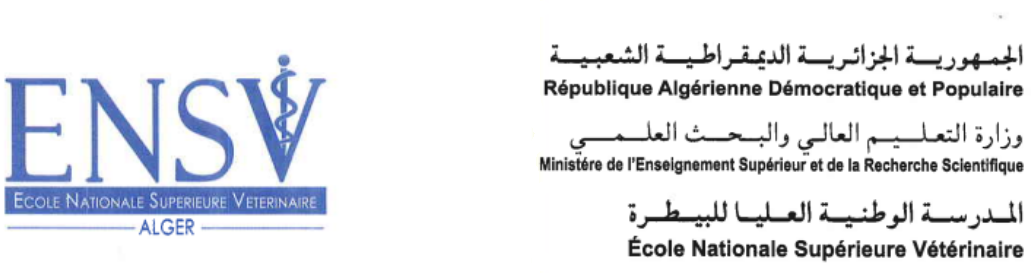 Liste des candidats retenues dans la spécialité : Reproduction et Chirurgie Obstétricale Chez Les Animaux Domestiques (SV : Science vétérinaire       ENSV : Ecole Nationale Supérieure Vétérinaire)N°NOMPrénomFilièresSpécialitésEtablissementsObservation01ABBESAmeurSVSVUNIV (Tiaret)02ABDELAZIZYasserSVSVUNIV (Batna 1)03ABDELLAOUIHichamSVSVUNIV (Blida 1)04ACILAIchrakSVSVENSV (Alger)05AGUEZLANEAbdelazizSVSVUNIV (Constantine 1)06AKHROUFSafoua ImaneSVSVUNIV (Constantine 1)07AKRICHESoundesSVSVUNIV (Souk Ahras)08ALI BELARBIIlyesSVSVUNIV (Blida 1)09AMRITaquieddineSVSanté public et vétérinaire UNIV (El-Tarf)10AMROUNENaceraSVSVENSV (Alger)11AOUICHASoumiaSVDominantes pathologiques en médecine vétérinaireUNIV (Blida 1)12AYADIssamSVSVUNIV(Tiaret)13AZAZENEDounia SabrineSVMaster complémentaire petits élevages ENSV (Alger)14BADISImenSVSVUNIV (Souk Ahras)15BADRIMouna IkramSVSVENSV (Alger)16BAHRIAbd El MoumenSVSVUNIV (Constantine1)17BAKRIAMessoudaSVSVENSV (Alger)18BAZIZAbdessettarSVSVENSV (Alger)19BEGHILSoumiaSVSVUNIV (Tiaret)20BELHENDSalihaSVSVENSV (Alger)21BELLISarahSVSVENSV (Alger)22BENARIOUAKawtherSVSVUNIV (Constantine1)23BENBEHLOULZakariaSVSanté publique et vétérinaire UNIV El Tarf 24BENCHABANE AymeneSVSVENSV (Alger)25BENGHELLABOuissemSVSVUNIV (Constantine1)26BENLALAMFerialSVSVENSV (Alger)27BERBARAHadjiraSVSVUNIV (Tiaret)28BERGOUGAssiaSVSVUNIV (Tiaret)29BOUCHEFFAWissamSVSanté publique et vétérinaireUNIV (El-Tarf)30BOUCHICHARaounekSVSVUNIV (Constantine1)31BOUDEFFEUR HafidhaSVSVENSV (Alger)32BOUDERROUMIAla EddineSVSVENSV (Alger)33BOUDRAThaminaSVSVUNIV (Batna 1)34BOUGOFFAAbdelhamidSVSVUNIV (Batna 1)35BOUKHATEMAbir YesminSVSVENSV (Alger)36BOUKHEZNAAyaSVSVENSV (Alger)37BOUKRINAFarialSVSVUNIV (Constantine1)38BOULADJOULRadhiaSVSVUNIV (Constantine1)39BOULALMalikaSVSVUNIV (Constantine1)40BOULMERDJChouaib SVSVENSV (Alger)41BOUNABNesrineSVSVUNIV (Constantine1)42BOURAKhaoulaSVSVENSV (Alger)43CHAABNAAllaouaSVSVENSV (Alger)44CHAMIKhalilSVSVUNIV (Constantine1)45CHARMATAbdelhamidSVSVUNIV (Tiaret)46CHEMAAMarwaSVSVUNIV (Constantine1)47CHENAIFISafaaSVSVENSV (Alger)48CHENOUFSoufianeSVSVENSV (Alger)49DILEMKhouloudSVSVENSV (Alger)50DJEBARIHadjerSVSVUNIV (Tiaret)51DJEBRIChaimaSVSanté publique et vétérinaireUNIV (El-Tarf)52DJEHICHEFadi Mohammed AmineSVSVUNIV (Souk Ahras)53DJELLOUL DAOUADJIIlyesSVSVUNIV (Tiaret)54ELDJOUZIRiyaneSVSVENSV (Alger)55FADLIRoufeidaSVSVENSV (Alger)56FARTASHadjerSVSVENSV (Alger)57FLISSIFella SVSVENSV (Alger)58HADDADMarouaSVSVUNIV (Constantine1)59HALAIMIAMahria ChaimaSVSVUNIV El Tarf60HAMDIAbirSVSVUNIV (Constantine1)61HASSIBA Bentoubal SVDominantes pathologiques en médecine vétérinaire UNIV (Blida 1)62HATIBAIchrakSVSVENSV (Alger)63KALEMTafsutSVSVUNIV (Blida 1)64KARDOUHanane SVSVENSV (Alger)65KASMIYounesSVSVENSV (Alger)66KECHIHYasmineSVSVENSV (Alger)67KERBOUIMaryaSVSVENSV (Alger)68KESSOUARKhalil BadreddineSVSVUNIV (Constantine1)69KHALFAOUIAbdelkrimSVSVUNIV (Constantine1)70KHANFARRaniaSVSVENSV (Alger)71KIROURBillelSVSVUNIV (Constantine1)72LAIDISamirSVSVUNIV (Tiaret)73MAHINour El DjihaneSVSVENSV (Alger)74MALKIAbd El HalimSVSVUNIV (Tiaret)75MANSOURIMarouaSVSVENSV (Alger)76MAOUSohaibSVSVENSV (Alger)77MECHERAOUIIkramSVHygiène et securité des denrées alimentaires ENSV (Alger)78MERADImene AichaSVSVENSV (Alger)79MERRADSid AliSVSVENSV (Alger)80MIHOUBIElroumaissaSVSVENSV (Alger)81MOKHTARIZakariaSVSVUNIV (Tiaret)82NASRIAbdellatifSVSVUNIV (Blida 1)83OKBIAbdelkaderSVSVUNIV (Tiaret)84RAHLI Hanane SVSVUNIV (Tiaret)85ROUABAHImeneSVSVENSV (Alger)86SAADAOUINouhadSVSVUNIV (Constantine1)87SAADIKhouloudSVSVUNIV (Blida 1)88SABTIIkramSVSVENSV (Alger)89SAHIAla EddineSVSanté publique et vétérinaire UNIV (El Taref)90SAYAHAsmaaSVSVENSV (Alger)91SEMACHASouhaSVSVENSV (Alger)92SETTOUFAichaSVSVENSV (Alger)93SIFAOUIKhalida KhedaouedjSVSVENSV (Alger)94SOUADKIASomiaSVSVUNIV (Constantine1)95TAARKOUBTKhaoulaSVSVENSV (Alger)96TAHENNISamirSVSVUNIV (Blida 1)97TAMI Boutheyna SVSVUNIV (Tiaret)98TEKFAMerouaSVDominantes pathologie en médecine vétérinaire UNIV (Blida 1)99TERBAHYahia Alaa EddineSVSVENSV (Alger)100TITAOUBesmaSVSVUNIV (Batna 1)101ZAOUIAffafSVSVUNIV (Tiaret)102ZEHOUANEFethiSVSVUNIV (Tiaret)103ZIOUANEGhofraneSVSVUNIV (Constantine1)104ZOUAOUIAhmedSVSVUNIV (Tiaret)105ZOUIKRIAhmed Amine TaharSVSVUNIV (Constantine1)